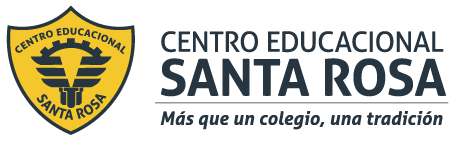 DIRECCIÓN ACADÉMICADEPARTAMENTO DE ATENCIÓN DE PARVULORespeto – Responsabilidad – Resiliencia – Tolerancia Instrucciones: Revise el ppt enviado que le servirá de ayuda para desarrollar esta guía.Tenga su respaldo y registre todas sus guías en el cuaderno de módulo correspondiente, al igual que los ppt, transcriba al cuaderno de módulo, para obtener una mejor calidad de lectura.Mail: paula.carrillo@cesantarosa.clMódulo: Expresión Musical1. Según las investigaciones está comprobado que la influencia de la música en los niños y niñas es muy positiva llegando muchas veces a lograr grandes  aprendizajes con ella y a través de ella.     Realiza un listado con al menos 10 beneficios que aporta la música en niños y niñas.  2.  Las actividades que se repiten todos los días en el jardín infantil, son parte de lo que llamamos rutina diaria, la rutina diaria es un conjunto de actividades  que indican a niños y niñas  como transcurre el tiempo durante el día y la meta de actividades que deben realizar durante ese periodo, que muchas veces es gran parte del día. Considerando que la música es un elemento muy influyente a la hora de enseñar y que está presente en todas las actividades de la rutina,  como la pauta inicial de cambio o inicio de otra actividad. Suena importante entonces que su rol puede ser gran aporte si es conocedor de gran variedad de música en este caso infantil. Es por esto que  los invitaremos a conocer mediante la investigación gran variedad de música que puede compartir a la hora de las actividades pedagógicas de rutina y de tiempo libre, con sus futuros estudiantes y compañeras/os de labores.    Crea un listado de canciones que puedas usar en estos periodos de la rutina diaria.3. Ya sabemos que los instrumentos musicales se dividen en tres familias, considerando  que los instrumentos van ligados a cada tema musical, son parte fundamental de una canción, sonido, melodía.Es importante que ustedes conozcan y sepan diferenciar algunos sonidos que provienen de los instrumentos, para aportar con información concreta y clara a sus futuros estudiantes. Es por esto que oirás la mayor cantidad de piezas musicales infantiles que te hemos sugerido en esta y la guía anterior y puedas diferencias que canciones te servirán para crear aprendizajes sobre los instrumentos musicales y sus tres familias. Busca canciones infantiles  que contengan instrumentos de viento, percusión y cuerdas. Módulo: Relación con la familia:Considerando el rol importante que tiene la comunicación efectiva entre la familia y la escuela y el papel influyente que tendrá usted como futuro/a trabajador/a, es que  nos parece fundamental que se familiarice con el lenguaje técnico el cual debe manejar para ser un buen comunicador/a.      Investigue el  significado de estos términos: Emisor: Receptor: Mensaje:  Efectiva: Interlocutores:Trasmitir:Interpretación:Efemérides:Proyecto educativo: 2. Sobre los medios de comunicación al servicio de la educación hemos podido apreciar que existen variadas formas de comunicación oral y escrita. Que  nos permiten mantener el contacto con las familias.Investiga o explica con tus palabras que conocimientos tienes tú respecto a estos conceptos:Reunión de apoderadosEntrevistas:Cuestionarios:Talleres para padres:Paneles informativos:Actividades extra programáticas:  3. Respecto a tu rol profesional y a los aspectos personales que debemos trabajar para cumplir nuestra labor con responsabilidad y profesionalismo.  Existen formas de hablar y comunicar, posturas físicas que hay que adoptar cuando estamos frente a un público o debemos entrevistar a alguien, todos estos aspectos deben ser trabajados por ustedes para enfrentar un futuro laboral.Los invito a investigar sobre:Actitud:Actitud Corporal:Actitud comunicativa:Postura corporal:Lenguaje corporal:Momentos de la rutinaCancionesNombre del grupo musical o autoresLlegada / saludo:Colación:Tiempo libre:Cepillarse los dientes /lavarse las manos /lavarse la cara:Almuerzo:Salida/ despedida:Hora de dormir bebes:Hora de comer bebe:Canciones que usen instrumentos musicales de vientoCanciones que usen instrumentos musicales de cuerda Canciones que usen instrumentos musicales de percusión Ej:Mazapan: Pobre ratón saxofón